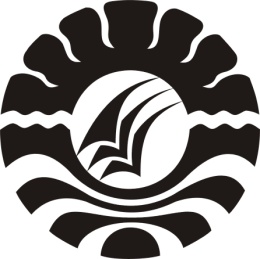 PENGARUH MODEL PEMBELAJARAN KOOPERATIF TERHADAP KEMAMPUAN MEMBACA AWAL PADA ANAK DI TAMAN KANAK-KANAK DEWI SARTIKA KECAMATAN SIBULUEKABUPATEN BONESKRIPSIDiajukan Untuk Memenuhi Sebagian Persyaratan Guna Memperoleh Gelar Sarjana Pendidikan Pada Program Studi Pendidikan Guru Pendidikan Anak Usia Dini Strara Satu Fakultas Ilmu Pendidikan Universitas Negeri MakassarSAHARI BULAN074 904 624PROGRAM STUDI PENDIDIKAN GURU PENDIDIKAN ANAK USIA DINIFAKULTAS ILMU PENDIDIKANUNIVERSITAS NEGERI MAKASSAR2012PERSETUJUAN PEMBIMBINGSkripsi dengan judul 	:	Pengaruh Model Pembelajaran Kooperatif Terhadap Kemampuan Membaca Awal Pada Anak Di Taman Kanak-Kanak Dewi Sartika Kecamatan Sibulue Kabupaten BoneAtas nama:Nama	:	SAHARI BULANNIM	: 	074904624Program Studi	: 	Pendidikan Guru Pendidikan Anak Usia DiniFakultas	: 	Ilmu PendidikanSetelah diperiksa dan diteliti, telah memenuhi syarat untuk diujikan.Makassar,	Mei 2012Disetujui Oleh,     Pembimbing I						Pembimbing IIDr. Parwoto, M.Pd.					   Azizah Amal, S.S. M.Pd.NIP. 196102131987021001				   NIP. 197903262006042001Mengetahui,Ketua Prodi PGPAUD FIP UNMDra. Sri Sofiani, M.Pd.NIP. 19530202 198010 2001PERNYATAAN KEASLIAN SKRIPSISaya yang bertanda tangan di bawah ini:Nama	:	SAHARI BULANNim 	: 	0749042624Program Studi     : 	Pendidikan Guru Pendidikan Anak Usia Dini (PGPAUD)Judul Skripsi	: 	Pengaruh Model Pembelajaran Kooperatif Terhadap Kemampuan Membaca Awal Pada Anak Di Taman Kanak-Kanak Dewi Sartika Kecamatan Sibulue Kabupaten BoneMenyatakan dengan sebenarnya bahwa skripsi yang saya tulis ini benar merupakan hasil karya saya sendiri dan bukan merupakan pengambilalihan tulisan atau pikiran orang lain yang saya akui sebagai hasil tulisan atau pikiran sendiri.Apabila dikemudian hari terbukti atau dapat dibuktikan bahwa skripsi ini hasil jiplakan, maka saya bersedia menerima sanksi atas perbuatan tersebut sesuai ketentuan yang berlaku.Makassar,     Mei 2012Yang membuat pernyataanSahari BulanMOTTO DAN PERSEMBAHANMOTTO:Jadi diri sendiri,Cari jati diri,Dan dapatkan hidup yang mandiri.KUPERUNTUKKAN:Karya ini ku kuperuntukkan kepada Ayahanda dan ibunda tersayang sebagai tanda bakti dan cinta kasihku serta kepada suami dan anak-anak ku tercinta yang selalu memeberikan doa dan motivasi kepada penulis.ABSTRAKSAHARI BULAN, 2012. Pengaruh Model Pembelajaran Kooperatif Terhadap Kemampuan Membaca Awal Pada Anak Di Taman Kanak-Kanak Dewi Sartika Kecamatan Sibulue Kabupaten Bone. Skripsi ini dibimbing oleh Dr. Parwoto, M.Pd. dan Azizah Amal, S.S. M.Pd. pada Fakultas Ilmu Pendidikan. Universitas Negeri Makassar.Yang menjadi fokus masalah pada penelitian ini adalah apakah terdapat Pengaruh Model Pembelajaran Kooperatif Terhadap Kemampuan Membaca Awal Pada Anak Di Taman Kanak-Kanak Dewi Sartika Kecamatan Sibulue Kabupaten Bone. Metode penelitian ini adalah penelitian eksperimen dengan menggunakan desain One Group Pretest and Posttest One Group Design dengan tujuan untuk membandingkan kemampuan membaca awal anak antara sebelum dan setelah diberi perlakuan model pembelajaran kooperatif. Penelitian ini bertujuan untuk mengetahui Pengaruh Model Pembelajaran Kooperatif Terhadap Kemampuan Membaca Awal Pada Anak Di Taman Kanak-Kanak Dewi Sartika Kecamatan Sibulue Kabupaten Bone. Subjek penelitian adalah 18 orang anak. Data yang terkumpul kemudian dianalisis dengan statistik deskriptif dan statistic non parametric uji beda wilcoxon untuk menguji kemampuan membaca awal anak sebelum dan setelah diberi perlakuan melalui kegiatan perlakuan model pembelajaran kooperatif. Hasil penelitian menunjukkan bahwa ada pengaruh model pembelajaran kooperatif terhadap kemampuan membaca awal pada anak di taman kanak-kanak dewi sartika kecamatan sibulue kabupaten bone. Hal ini dikarenakan tingkat kemampuan membaca awal anak didik setelah diberi perlakuan meningkat dibandingkan dengan kemampuan anak sebelum diberi perlakuan model pembelajaran kooperatif.PRAKATAPuji syukur dipanjatkan kehadirat Tuhan Yang Maha Kuasa, karena berkat rahmat serta hidayahNyalah, sehingga skiripsi yang berjudul “Pengaruh Model Pembelajaran Kooperatif Terhadap Kemampuan Membaca Awal Pada Anak Di Taman Kanak-Kanak Dewi Sartika Kecamatan Sibulue Kabupaten Bone” dapat diselesaikan. Penulisan ini dimaksudkan untuk memenuhi salah satu persyaratan guna memperoleh sebutan Sarjana Pendidikan dan menyelesaikan studi Program Pendidikan Guru Pendidikan Anak Usia Dini pada Fakultas Ilmu Pendidikan Universitas Negeri Makassar.Dalam penulisan skripsi ini, penulis banyak mendapat bantuan dari berbagai pihak, baik materil maupun bersifat moril. Untuk itu, saya ucapkan terima kasih yang mendalam kepada Dr. Parwoto, M.Pd. dan Azizah Amal, S.S. M.Pd. sebagai dosen pembimbing yang telah memberikan bimbingan dan motivasi selama penyusunan skripsi ini. Selanjutnya terima kasih juga kami haturkan kepada:Prof. Dr. Ismail Tolla, M.Pd selaku Dekan pada Fakultas Ilmu Pendidikan Universitas Negeri Makassar yang telah memberikan dorongan, kebijakan dan nasehatnya sehingga penulis dapat menyelesaikan skripsi ini dengan baik.Dra. Sri Sofiani, M.Pd. selaku ketua Program Studi Pendidikan Guru Pendidikan Anak Usia Dini Fakultas Ilmu Pendidikan Universitas Negeri Makassar yang telah memberikan dorongan dalam menyelesaian studi penulis.Dra. Kartini Marzuki, M.Si. selaku sekertaris Program Studi Pendidikan Guru Pendidikan Anak Usia Dini Fakultas Ilmu Pendidikan Universitas Negeri Makassar yang telah memberikan nasehat dalam layanan administrasi dalam penyelesaian skripsi ini.Bapak dan Ibu Dosen Program Studi Pendidikan Guru Pendidikan Anak Usia Dini Fakultas Ilmu Pendidikan Universitas Negeri Makassar yang telah banyak memberikan bimbingan sehingga memperlancar dalam penulisan skripsi ini. Kepala Sekolah, Guru, serta Staf di lingkungan di Taman Kanak-kanak Dewi Sartika Kecamatan Sibulue Kabupaten Bone yang telah memberikan kesempatan untuk melakukan penelitian selama ini.Ayahanda dan ibu yang telah memberikan kasih sayang dan sumbangsih moril dan material, serta doa sehingga penulis dapat menyelesaikan studi ini.Seluruh rekan mahasiswa PGPAUD Fakultas Ilmu Pendidikan Universitas Negeri Makassar, serta sahabat-sahabatku yang tidak bisa saya ucapkan satu-persatu yang telah memberikan bantuan dan kerjasamanya dalam perkuliahan serta dalam penyusunan skripsiPenulis sendiri dalam penyusunan Skripsi ini, masih terdapat beberapa kekurangan. Oleh karena itu, saran dan kritik yang bersifat membangun senantiasa diharapkan demi kesempurnaan karya ini. Semoga segala bantuan yang diberikan selama itu bermanfaat bagi penulis dan orang lain serta bernilai ibadah, Amin.Makassar,   Mei 2012PenulisDAFTAR ISI									          HalamanHALAMAN JUDUL		iPERSETUJUAN PEMBIMBING		iiPERNYATAAN KESALIAN SKRIPSI		iiiMOTTO		ivABSTRAK		vPRAKATA		viDAFTAR ISI		viiiDAFTAR TABEL		xDAFTAR GAMBAR		xiDAFTAR LAMPIRAN		xiiBAB I PENDAHULUAN		1A. Latar Belakang		1B.	Rumusan Masalah		5C.	Tujuan Penelitian		5D.	Manfaat Penelitian		6BAB II KAJIAN PUSTAKAN, KERANGKA PIKIR DAN HIPOTESIS		8A.	Kajian Pustaka		8Pengertian Kemampuan Membaca Awal		8Tahap Kemampuan Membaca Awal		10Tujuan dan Manfaat Membaca Awal Pada Anak		13Faktor-faktor yang Mempengaruhi Kemampuan Membaca Awal pada Anak		14Indikator Kemampuan Membaca Awal Anak		16Pengertian Model Pembelajaran Kooperatif		17Karakteristik Metode Pembelajaran Kooperatif		20Tujuan Metode Pembejaran Kooperatif		21Manfaat Pembelajaran Kooperatif		22Langkah-langkah Model Pembelajaran Kooperatif		24B.	Kerangka Pikir		25C.	Hipotesis Penelitian		29BAB III METODE PENELITIAN		30A.	Pendekatan dan Jenis Penelitian 		30B.	Lokasi dan Subjek Penelitian		31C.	Variabel dan Definisi Operasional		31D.	Teknik Pengumpulan Data		32E.	Teknik Analisis Data		33BAB IV HASIL PENELITIAN DAN PEMBAHASAN		36A.	Hasil Penelitian		361.	Analisis Statistik Deskriptif		362.	Uji Hipotesis		43B.	Pembahasan		46BAB V KESIMPULAN DAN SARAN		50A.	Kesimpulan		50B.	Saran		50DAFTAR PUSTAKA		51LAMPIRANDAFTAR TABELNo	Judul 	       Halaman4.1	Data Tingkat Kemampuan Membaca Awal Anak Sebelum Diberikan Perlakuan		384.2	Presentase Tingkat Kemampuan Membaca Awal Anak Sebelum Diberikan Perlakuan		394.3	Data Tingkat Kemampuan Membaca Awal Anak Setelah Diberi Perlakuan		414.4	Presentase Tingkat Kemampuan Membaca Awal Anak Setelah Diberi Perlakuan		424.6	Kemampuan Membaca Awal Anak Didik Sebelum dan Sesudah Diberikan Perlakuan		44DAFTAR GAMBARNo	Judul 	 Halaman2.1.	Kerangka Pikir		283.1.	Desain Penelitian		304.1.	Grafik Kemampuan Membaca Awal Anak Sebelum Diberi Perlakuan		394.2.	Grafik Kemampuan Membaca Awal Anak Setelah Diberi Perlakuan		424.3.	Grafik Kemampuan Membaca Awal Anak Sebelum dan Setelah Diberi Perlakuan		48DAFTAR LAMPIRANNo	Judul 	Halaman1.		Kisi-Kisi Instrumen Penelitian Kemampuan Membaca Awal Anak		532.		Pedoman Observasi		543.		Pedoman Observasi Aktivitas Mengajar Guru		554.		Data Mentah Kemampuan Membaca Awal Anak Sebelum Diberi Perlakuan		565.		Data Mentah Kemampuan Membaca Awal Anak Setelah Diberi Perlakuan		576.		Data Kemampuan Membaca Awal Anak Sebelum Dan Setelah Diberi Perlakuan		58SKRIPSIPENGARUH MODEL PEMBELAJARAN KOOPERATIF TERHADAP KEMAMPUAN MEMBACA AWAL PADA ANAK DI TAMAN KANAK-KANAK DEWI SARTIKA KECAMATAN SIBULUEKABUPATEN BONESAHARI BULANPROGRAM STUDI PENDIDIKAN GURU PENDIDIKAN ANAK USIA DINIFAKULTAS ILMU PENDIDIKANUNIVERSITAS NEGERI MAKASSAR2012